Objednací listč. 86/23/7 Předmět objednávky 	Množství	Předpokl. cena Kč 	Celkem (s DPH): 	36 000,00 Kč Popis objednávky:Název akce: ,,Automatická městská toaleta u Mešťanského pivovaru, Strakonice"Místo realizace:p.č. 227/1 a 227/3 v k.ú. Strakonice.Termín dodání: 31. 8. 2023 Bankovní spojení: ČSOB, a.s., č.ú.: 182050112/0300	IČ: 00251810	DIČ: CZ00251810Upozornění: 	Dodavatel je oprávněn vystavit fakturu až po řádném dokončení a předání díla.	Na faktuře uveďte číslo naší objednávky. Kopii objednávky vraťte s fakturou na adresu: Městský úřad Strakonice, Velké náměstí 2, 386 01 Strakonice, případně na e-mailovou adresu posta@mu-st.cz.Schválil:	Ing. Jana Narovcová	vedoucí odboruSprávce rozpočtu: 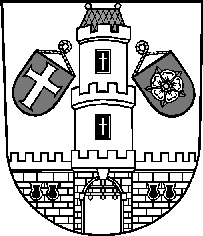 Město StrakoniceMěsto StrakoniceMěstský úřad StrakoniceOdbor majetkovýVelké náměstí 2386 01 StrakoniceVyřizuje:Ing. Pavel PivničkaTelefon:383 700 326E-mail:pavel.pivnicka@mu-st.czDatum: 6. 4. 2023Dodavatel:Bc. David OberreiterNa Hrázi 48386 01  StrakoniceIČ: 08403261 , DIČ: Zpracování plánu BOZP a výkon činnosti koordinátora BOZP na staveništi.136 000,00